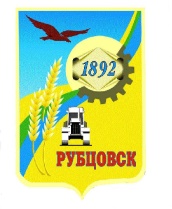 Администрация города Рубцовска Алтайского краяПОСТАНОВЛЕНИЕ18.11.2021 № 3093	Во исполнение решений, принятых на заседании межведомственной рабочей группы по противодействию правонарушениям в сфере экономики, состоявшегося 14.12.2017, в соответствии  с постановлением Администрации города Рубцовска Алтайского края от 20.07.2021 № 1926 «Об утверждении Положения о межведомственной комиссии по вводу в эксплуатацию эксплуатируемых, но не введенных в эксплуатацию объектов капитального строительства, расположенных на территории муниципального образования город Рубцовск Алтайского края», руководствуясь статьей 56 Устава муниципального образования город Рубцовск Алтайского края, ПОСТАНОВЛЯЮ:1. Утвердить комиссию по вводу в эксплуатацию эксплуатируемых, но не введенных в эксплуатацию объектов капитального строительства (далее по тексту – Комиссия) в следующем составе:	2. Разместить настоящее постановление на официальном сайте Администрации города Рубцовска Алтайского края в информационно-телекоммуникационной сети «Интернет».3.  Контроль за исполнением настоящего постановления возложить на заместителя Главы Администрации города Рубцовска  Обуховича О.Г.                           Глава города Рубцовска 						                     Д.З.ФельдманОб          утверждении              состава Межведомственной    комиссии      по     вводу              в              эксплуатацию эксплуатируемых,             но            не введенных в эксплуатацию объектов               капитального       строительства  Обухович О.Г.       -заместитель Главы Администрации города Рубцовска, председатель комиссии;Деревянко Н.Т.      -председатель комитета Администрации города Рубцовска по архитектуре и градостроительству, заместитель председателя Комиссии;Цуканова И.В.        -ведущий специалист архитектурно-строительного отдела  комитета Администрации города Рубцовска по архитектуре и градостроительству, секретарь Комиссии;члены Комиссии:Колупаев А.Н.       - председатель комитета Администрации города Рубцовска по управлению имуществом;Шарапов М.А.       - заведующий сектором муниципального земельного контроля комитета Администрации города Рубцовска по управлению имуществом;Шевченко Е.В.       - главный специалист правового отдела Администрации города Рубцовска;Буравлева Д.А.      -  ведущий специалист отдела налогов и доходов комитета по финансам, налоговой и кредитной политике Администрации города Рубцовска алтайского края;Лебеденко А.В.      -главный специалист управления Администрации города Рубцовска по жилищно-коммунальному хозяйству и экологии;Гончарова С.Ю.     -заместитель начальника отдела камеральных проверок № 3 межрайонной ИФНС № 12 по Алтайскому краю (по согласованию);Приходько С.С.     - начальник межмуниципального Рубцовского отдела Управления Федеральной службы государственной регистрации кадастра и картографии по Алтайскому край (по согласованию)